Die Variotech GmbH ist ein expandierendes Unternehmen der Kunststoff verarbeitenden Industrie. Wir produzieren individuelle Werkstückträger für den sicheren Transport von Serienprodukten vielfältigster Art. Unsere Spezialität sind individuell entwickelte Trays für das automatische Handling. Zum Ausbildungsstart am 1. August 2019 vergeben wir einen Ausbildungsplatz als:Fachkraft für LagerlogistikAls Auszubildender bei der Variotech GmbH lernst du in den 3 Jahren unter anderem die Betreuung des Warenein- und -ausgangs, die Kommissionierung von Waren, die Bestandskontrolle des Lagers sowie die Bestandspflege mit EDV-Systemen.Dies ist natürlich nur ein kleiner Einblick, du wirst hier weitaus mehr Erfahrungen sammeln können. Folgendes solltest du mitbringen:ein guter Realschulabschluss ist gewünschtGabelstapler-Führerschein von VorteilGrundkenntnisse in Englischgute Deutschkenntnisse in Wort und Schriftdu arbeitest sorgfältig, lösungsorientiert und hoch konzentriertdu bist kommunikationsfreudigdu arbeitest motiviert und teamorientiertWir bieten dir:die Aussicht auf einen langfristigen Arbeitsplatz nach deiner Ausbildungflexible Arbeitszeiteneinen Platz in einem jungen, motivierten Teamflache HierarchienFörderung der Kommunikation unter den Auszubildenden im UnternehmenWenn du Interesse hast, dann sende uns gerne deine aussagekräftige Bewerbung mit Anschreiben, Lebenslauf und Zeugniskopien per Post oder als PDF-Dokument per Mail an:Variotech GmbHNora DöhmannLise-Meitner-Straße 1248529 NordhornE-Mail: bewerbung@variotech.deTel.: 05921 / 89 89-114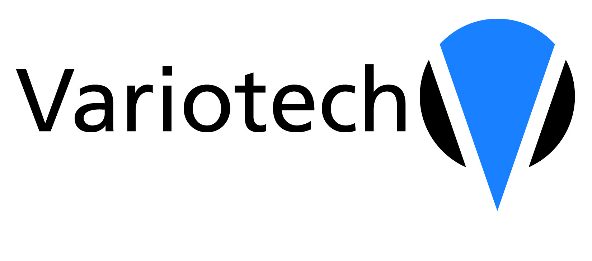 Wir freuen uns auf deine Bewerbung! Lise-Meitner-Straße 1248529 NordhornTel.: 05921 / 89 89-0